Załacznik nr 1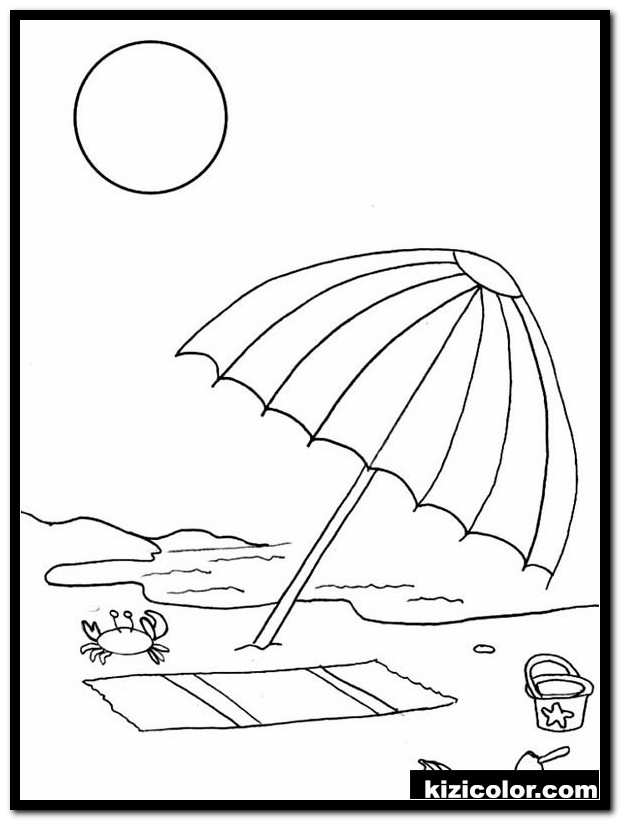 Załącznik nr 2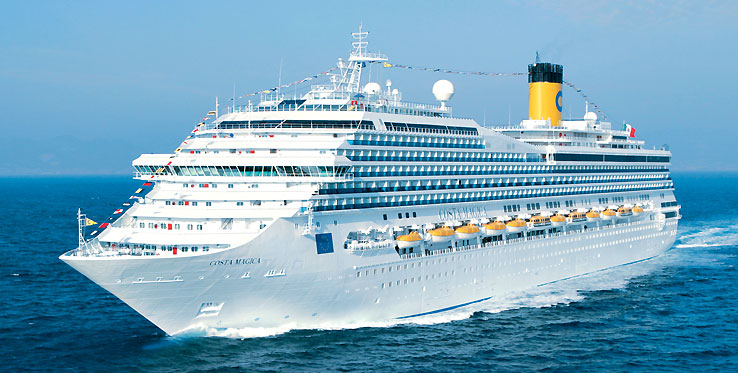 Statek pasażerski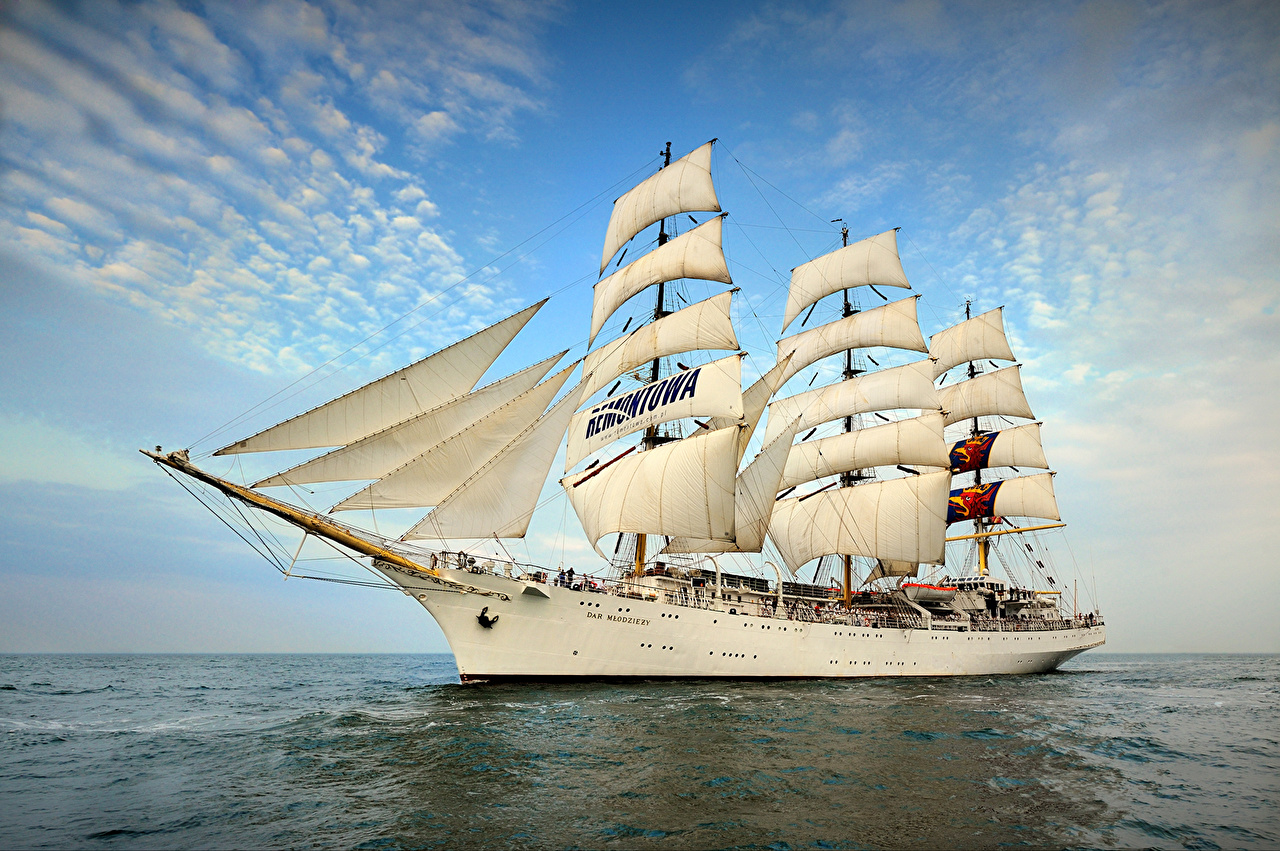 Żaglowiec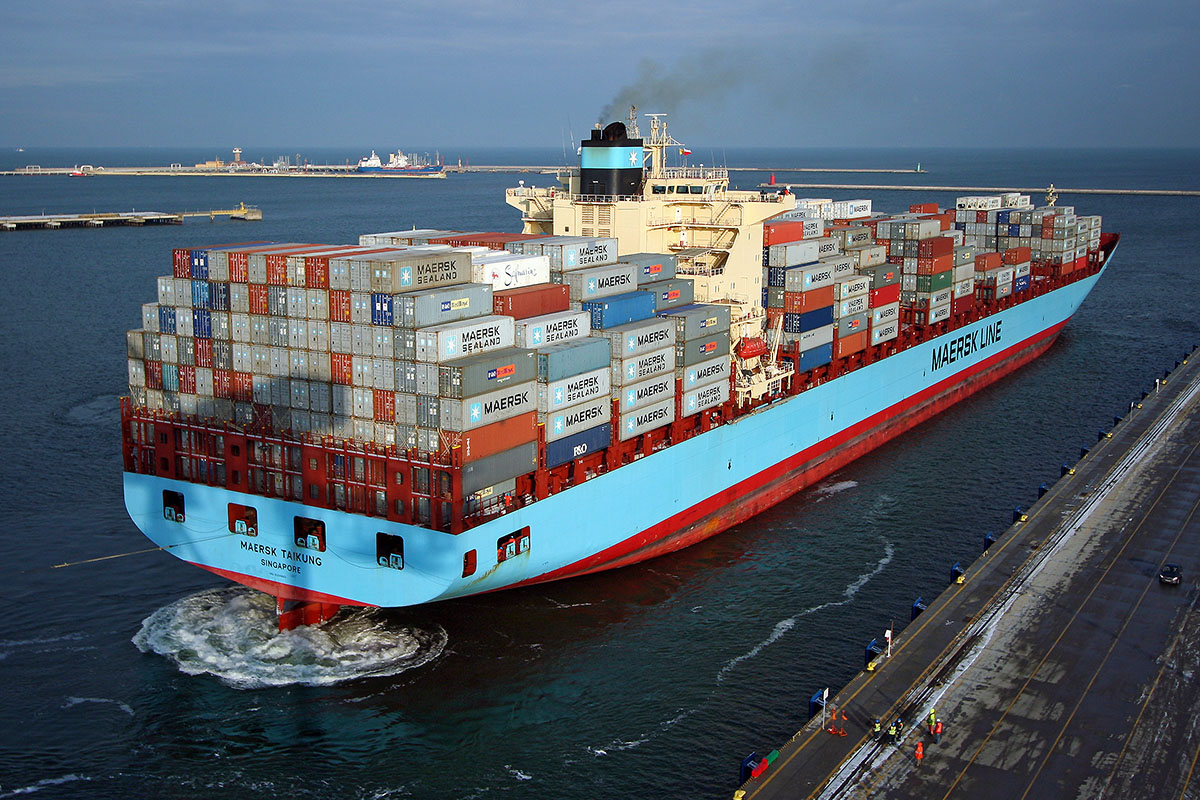 Kontenerowiec 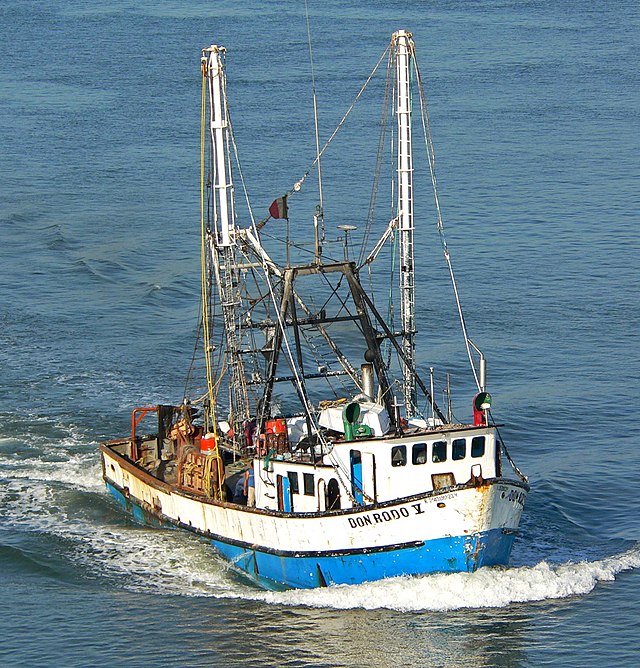 Kuter rybacki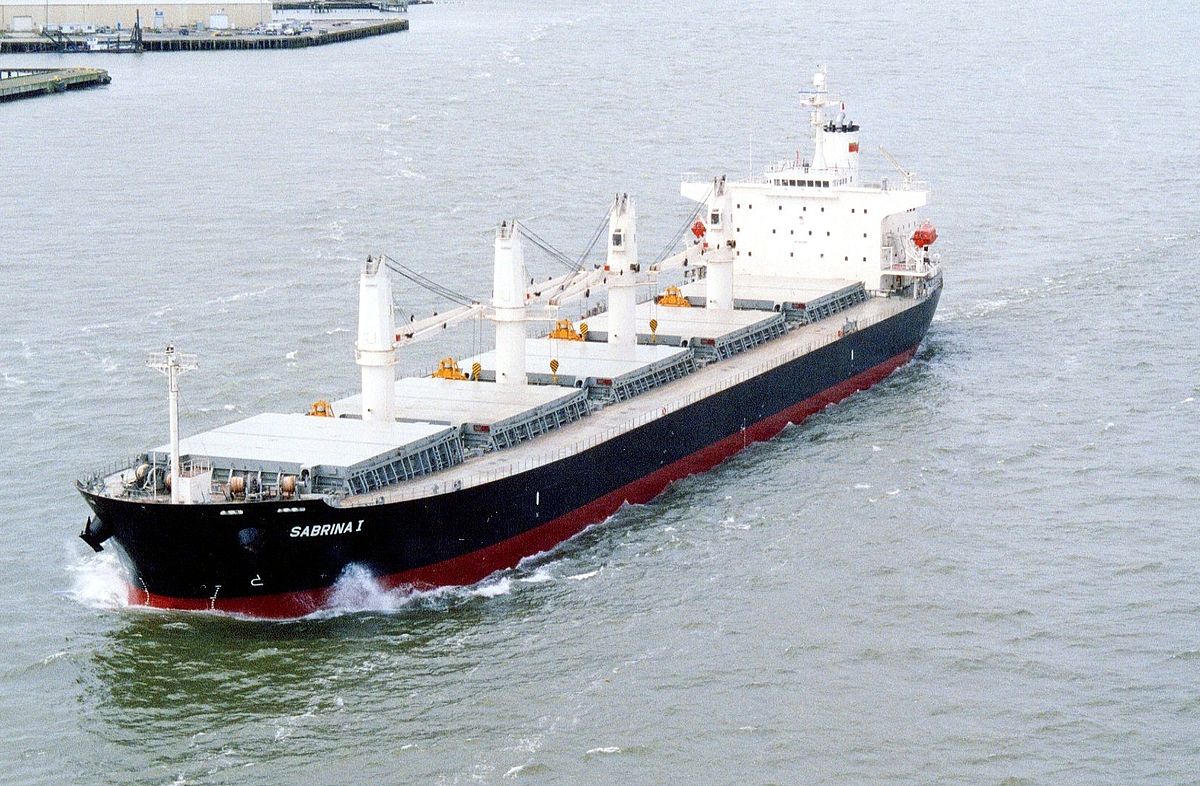 Statek handlowy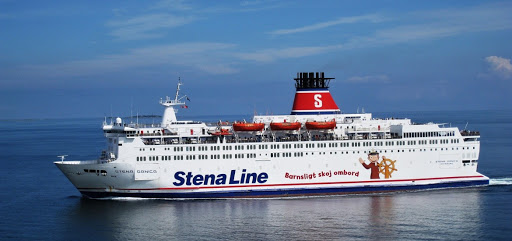 Prom Załącznik nr 3